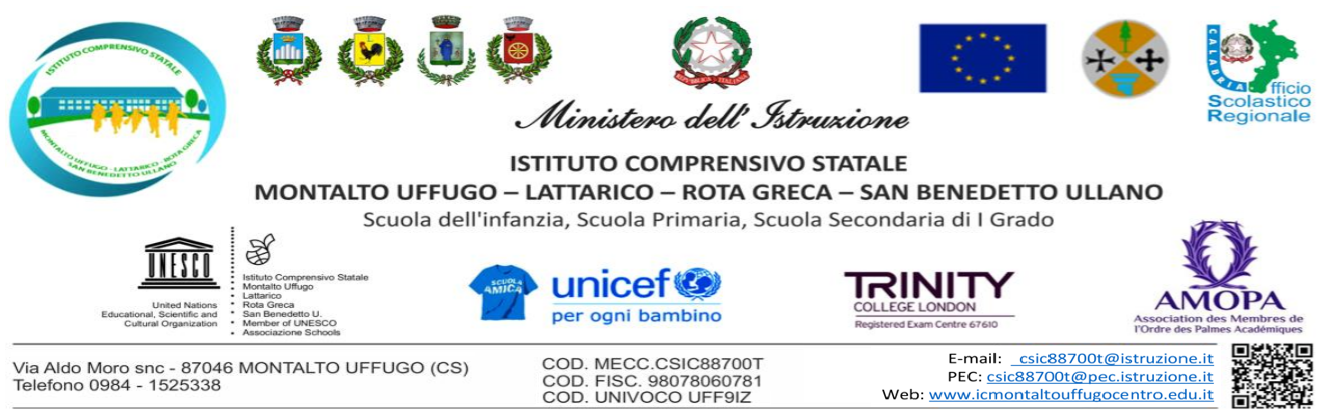 Modello da consegnare/inviare via mail entro le ore 10.00 del 22/05/2021 Al Dirigente Scolastico  I.C. MONTALTO U.-LATT.ROTA G-S.B. SEDE Oggetto: Convocazione Assemblea Sindacale Territoriale ANIEF, in orario di servizio, dei docenti di religione cattolica delle istituzioni scolastiche delle regioni Calabria, Basilicata, Puglia e Campania, giorno 25 maggio 2021, ai sensi dell’art. 23 del CCNL 2016-2018_ l _ sottoscritt_ ________________________in servizio presso l’Istituto ______________________ in qualità di docente di Religione Cattolica, in riferimento all’assemblea sindacale in oggetto, consapevole che la presente dichiarazione è irrevocabile,DICHIARA  la propria intenzione a partecipare all’Assemblea ANIEF per giorno data 25/05/2021 dalle ore 08.00 alle ore 10.00In fede______________                                                                               ________________________        data                                                                                                                firma  